Извещение о проведении аукциона на право заключения договора на размещение нестационарного торгового объекта на территории Курского района Курской областиОрганизатор аукциона:– Администрация Курского района Курской области, адрес: 305021, город Курск, ул. Белинского, дом 21тел. +7 (4712) 54-89-47извещает о проведении аукциона на право заключения договора на размещение нестационарных торговых объектов на земельных участках, расположенных на территории Курского района Курской области.Аукцион проводится на основании постановления Администрации Курского района Курской области от 20.04.2017 года № 924 «Об утверждении положения о порядке проведения аукциона на право заключения договора на размещение нестационарных торговых объектов на земельных участках, расположенных на территории Курского района Курской области».Аукцион назначается на «30» августа 2019 г. в 11 час. 00 мин. в помещении Администрации Курского района Курской области по адресу: 305021, город Курск, улица Белинского, дом 21, каб.214.Документация об аукционе размещена в сети «Интернет» на официальном сайте Курского района Курской области http://kurskr.rkursk.ruДокументация об аукционе предоставляется по письменному заявлению – с 29.07.2019 года по 29.08.2019 г. включительно в рабочие дни с 10-00 час. до 16-00 час., перерыв с 13-00 час. до 14-00 час. по адресу: 305021, город Курск, улица Белинского, дом 21, кабинет   № 214Документация об аукционе предоставляется бесплатно.Заявки на участие в аукционе принимаются по месту проведения аукциона  – с 29.07.2019 г. по  29.08.2019 г. включительно с 10-00 час. до 16-00 час. (за исключением выходных дней), перерыв с 13-00 час. до 14-00 час.Определение участников аукциона состоится по месту проведения торгов  «30» августа 2019 г.   в 10 часов 00 мин. Информация об аукционе1.1. Форма аукциона: аукцион является открытым по составу участников, по форме подачи заявки и по форме подачи предложений о цене предмета аукциона.1.2. Предмет аукционаЛОТ № 1. - торговый объект - (павильон), - площадью 15,00 кв. м., - специализация – смешанная группа товаров. Местоположение торгового объекта (Адресный ориентир): Курская область, Курский район, Клюквинский сельсовет, пос. Маршала Жукова, 6-й квартал, 30м. от конечной остановки автобуса п. М. Жукова, 7 м. на запад и 3 м. на север от автодороги с кадастровым номером 46:11:071301:2808, 7 м. от магазина с кадастровым номером 46:11:071301:2655. Топографическая съемка в масштабе М 1:500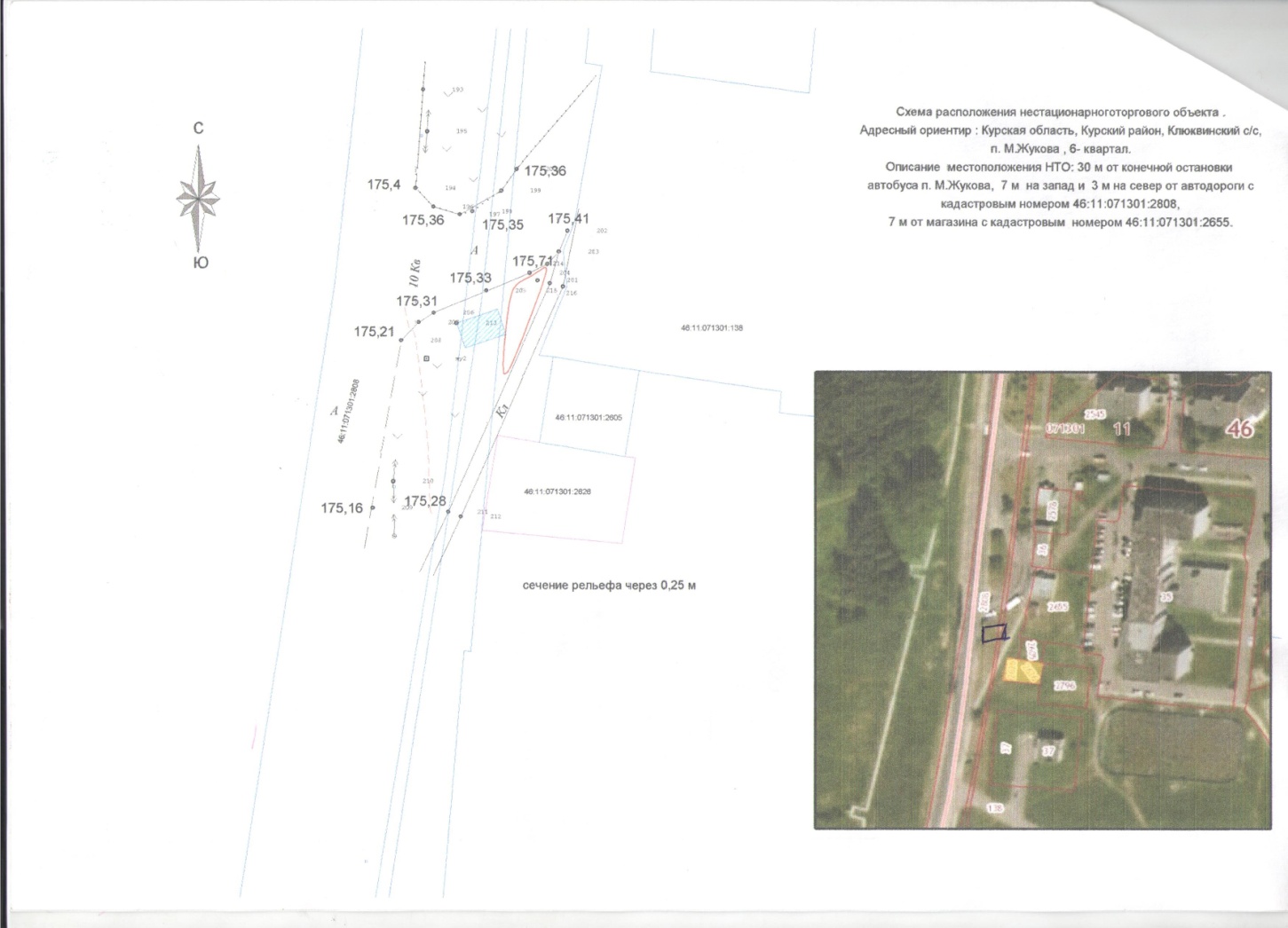 Начальная цена предмета аукциона установлена в соответствии с Федеральным законом от 29.07.1998 № 135-ФЗ «Об оценочной деятельности в Российской Федерации», что составляет:По Лоту № 1 –  9440 (девять тысяч четыреста сорок) руб.Величина повышения цены предмета аукциона «шаг аукциона» - 5 % начальной цены предмета аукциона, что составляет:По Лоту № 1 – 472 (четыреста семьдесят два) руб. Задаток устанавливается в размере 100 % от начальной цены предмета аукциона, что составляет: По Лоту № 1 - 9440 (девять тысяч четыреста сорок) руб.1.3. Срок договора– 1 год с момента заключения договора.Форму заявки на участие в аукционе, а также проект договора на размещение нестационарных торговых объектов на земельных участках, расположенных на территории Курского района Курской области можно получить в сети «Интернет» на официальном сайте Курского района Курской области http://kurskr.rkursk.ruИнформация относительно данного аукциона предоставляется бесплатно по телефону:8 (4712) 54-89-47Условия участия в аукционе:Задаток вносится до подачи заявки путем перечисления на расчетный счет Организатора аукциона - Администрации Курского района Курской области - л/с 05443028590,  ИНН 4611008057, КПП 463201001, р/с 40302810838073000017 в Отделении Курск  БИК 043807001,  л/с 05443028590. Наименование получателя: получатель УФК по Курской области (Администрация Курского района Курской области), назначение платежа – оплата за участие в аукционе на право заключения договора на размещение нестационарных торговых объектов на земельных участкахКурского района Курской области (задаток).Претенденты, задатки которых не поступили на указанный счет до срока, установленного для подачи документов к участию в аукционе не допускаются.Для участия в аукционе претендентами представляются следующие документы: 1) заявка на участие в аукционе по установленной форме согласно извещению о проведении аукциона, размещенному на официальном сайте Администрации Курского района Курской области, с указанием банковских реквизитов счета для возврата задатка;2) копии документов, удостоверяющих личность заявителя (для граждан);3) выписка из ЕГРЮЛ или ЕГРИП4) документы, подтверждающие внесение задатка.   Документы подаются на русском языке или надлежащим образом их заверенный перевод на русский язык.Данное информационное сообщение является публичной офертой для заключения договора о задатке в соответствии со статьей 437 Гражданского кодекса Российской Федерации, а подача претендентом заявки и перечисление задатка являются акцептом такой оферты, после чего договор о задатке считается заключенным в письменной форме.Представление документов, подтверждающих внесение задатка, признается заключением соглашения о задатке. Один заявитель вправе подать только одну заявку на участие в аукционе. Заявка на участие в аукционе, поступившая по истечении срока приема заявок, возвращается заявителю в день ее поступления. Каждая заявка на участие в аукционе, поступившая в срок, указанный в извещении о проведении аукциона, регистрируется организатором аукциона. Заявитель имеет право отозвать принятую организатором аукциона заявку на участие в аукционе до дня окончания срока приема заявок, уведомив об этом в письменной форме организатора аукциона. Организатор аукциона обязан возвратить заявителю внесенный им задаток в течение трех рабочих дней со дня поступления уведомления об отзыве заявки. В случае отзыва заявки заявителем позднее дня окончания срока приема заявок задаток возвращается в порядке, установленном для участников аукциона.Заявитель не допускается к участию в аукционе в следующих случаях:1) непредставление определенных настоящим извещением необходимых для участия в аукционе документов или представление недостоверных сведений;2) не поступление задатка на счет, указанный в извещении о проведении аукциона, в установленный срок.Аукцион признается не состоявшимся:1) в случае, если по окончании срока подачи заявок на участие в аукционе подана только одна заявка на участие в аукционе или не подано ни одной заявки на участие в аукционе;2) в случае, если на основании результатов рассмотрения заявок на участие в аукционе принято решение об отказе в допуске к участию в аукционе всех заявителей или о допуске к участию в аукционе и признании участником аукциона только одного заявителя;3) в случае, если в аукционе участвовал только один участник или при проведении аукциона не присутствовал ни один из участников аукциона, либо в случае, если после троекратного объявления предложения о начальной цене предмета аукциона не поступило ни одного предложения о цене предмета аукциона. Если единственная заявка на участие в аукционе и заявитель, подавший указанную заявку, соответствуют всем требованиям и указанным в извещении о проведении аукциона условиям аукциона, Администрация Курского района Курской области в течение десяти дней со дня рассмотрения указанной заявки направляет заявителю три экземпляра подписанного проекта договора на размещение нестационарного торгового объекта. Протокол о результатах аукциона размещается на официальном сайте в течение одного рабочего дня со дня подписания данного протокола.Выигравшим аукцион признается лицо, предложившее наибольший размер ежегодной платы за заключение договора на размещение нестационарного торгового объекта. Лицо, выигравшее аукцион и Администрация Курского района Курской области подписывают в день проведения и в месте проведения аукциона протокол о результатах аукциона.Администрация Курского района Курской области заключает с победителем аукциона или единственным принявшим участие в аукционе его участником договор на размещение нестационарного торгового объекта в десятидневный срок со дня составления протокола о результатах аукциона, после размещения информации о результатах аукциона на официальном сайте Курского района Курской области http://kurskr.rkursk.ru/. При этом договор на размещением нестационарного торгового объекта заключается по цене, предложенной победителем аукциона, или в случае заключения указанного договора с единственным принявшим участие в аукционе его участником по начальной цене предмета аукциона, а размер ежегодной платы или размер первого платежа по договору на размещение нестационарного торгового объекта определяется в размере, предложенном победителем аукциона, или в случае заключения указанного договора с единственным принявшим участие в аукционе его участником устанавливается в размере, равном начальной цене предмета аукциона. Если договор на размещение нестационарного торгового объекта победителем аукциона не был подписан, организатор аукциона предлагает заключить указанный договор иному участнику аукциона, который сделал предпоследнее предложение о цене предмета аукциона, по цене, предложенной победителем аукциона или организатор аукциона вправе объявить о проведении повторного аукциона.Внесенный победителем аукциона задаток засчитывается в счет платы за размещение нестационарного торгового объекта. Задаток, внесенный лицом, не заключившим договор на размещение нестационарного торгового объекта вследствие уклонения от заключения указанного договора, не возвращается и остается у Администрации Курского района Курской области.Участникам аукциона, которые не выиграли аукцион, внесенный задаток возвращается в течение трех рабочих со дня подписания протокола о результатах аукциона, путем перечисления суммы задатка на счет участника аукциона по банковским реквизитам, указанным в заявке на участие в аукционе.Все вопросы, касающиеся проведения аукциона, не нашедшие отражения в настоящем информационном сообщении, регулируются законодательством Российской Федерации.Приложение 1к документации об аукционеЗАЯВКАНА УЧАСТИЕ В АУКЦИОНЕгород Курск							                                             2019 г._____________________________________________________________________________________________(полное наименование юридического лица или индивидуального предпринимателя, подающего заявку)В лице ________________________________________________________________________ _________________________________________________________________________________, (Ф.И.О., должность (для юридического лица))действующего на основании _________________________________________________________ __________________________________________________________________________________,принимая решение об участии в аукционе на право заключения договорана размещение нестационарного  торгового объекта, расположенного: ____________________________________ ______________________________________________________________________, ОБЯЗУЮСЬ:1. Соблюдать условия аукциона, содержащиеся в извещении о проведении аукциона, размещенном на официальном сайте администрации Курского района Курской области: http://kurskr.rkursk.ru., в газете «Сельская новь»,  а также в документации об аукционе, которые размещены в сети «Интернет», а также порядок проведения аукциона, установленный действующим законодательством.2. В случае признания победителем аукциона подписать в день проведения торгов протокол об итогах аукциона, а также в срок не ранее десяти дней с момента опубликования результатов торгов, не позднее тридцати дней с момента направления проекта договора аренды, подписать договор на право размещения нестационарного  торгового объекта.Подтверждаю свое согласие, а также согласие представляемого мною лица, на обработку персональных данных (сбор, систематизацию, накопление, хранение, уточнение (обновление, изменение), использование, распространение, обезличивание, блокирование, уничтожение персональных данных, а также иных действий, необходимых для обработки персональных данных) и передачу такой информации третьим лицам, в случаях, установленных действующим законодательством, в том числе в автоматизированном режиме.Со сведениями, изложенными в извещении о проведении аукциона, ознакомлен и согласен.Заявка составляется в двух экземплярах, один из которых остается у Организатора аукциона, другой – у Претендента.Юридический (почтовый) адрес и банковские реквизиты Претендента для возврата задатка: ____________________________________________________________________________________________________________________________________________________________________________________________________________________________________________________________Телефон претендента _______________________________________________________________Адрес электронной почты претендента_________________________________________________Подпись претендента________________________________                                                                                                      М.П.  «___» ______________20__г.Заявка принята организатором аукциона:____час.____ мин. «___» ________ 20____ г. за № ___________Подпись уполномоченного лица организатора аукциона ________________/_______________/Приложение 2к документации об аукционеИнструкция по заполнению заявки на участие в аукционе1. Заявка может быть заполнена от руки печатными буквами, а также печатным способом, в том числе с использованием средств вычислительной техники (за исключением поля «Подпись»). При заполнении заявки не рекомендуется использовать чернила (пасту) красного и зеленого цвета.2. В поле «размещенном на официальном сайте Курского района Курской области по адресу: http://kurskr.rkursk.ru., указывается дата размещения извещения о проведении аукциона на официальном сайте муниципального образования3. В поле «Наименование заявителя» вносятся фамилия, имя, отчество индивидуального предпринимателя полностью в именительном падеже в соответствии с документом, удостоверяющим личность, либо полное наименование организации с указанием организационно-правовой формы в именительном падеже в соответствии с документом, подтверждающим государственную регистрацию юридического лица.4. Для юридических лиц указывается должность, ФИО в именительном падеже, а также наименование и реквизиты документа, подтверждающего полномочия лица, уполномоченного действовать от имени заявителя.  5. Для индивидуальных предпринимателей заполняется следующая информация: реквизиты паспорта или иного документа, удостоверяющего личность заявителя, реквизиты документа, подтверждающего регистрацию заявителя в качестве индивидуального предпринимателя.6. В поле «Подпись Заявителя» проставляется личная подпись заявителя, которой заверяется правильность указанных в заявке сведений.7. В поле «Дата заполнения заявления» указывается дата заполнения заявления.Приложение №3К документации об аукционеТИПОВАЯ ФОРМА ДОГОВОРАна размещение нестационарного торгового объекта на территории Курского района Курской области,заключаемого по результатам аукционаг. Курск, ул. Белинского, 21                                                                       "__" __________ 20__ г.___________________________________________________________ в лице _________________________________________________________________,(полное наименование победителя аукциона)          (должность, Ф.И.О.)__________________________________________________________________дейвующего на основании _________________________________________, именуемый(ое)  в дальнейшем "Предприниматель", с одной стороны, и Администрация Курского района Курской области в лице Главы Курского района Курской области __________________, действующего на основании Устава,  именуемая  в  дальнейшем  "Администрация", с другой стороны, а вместе именуемые "Стороны", по результатам проведения аукциона на право заключения договора на размещение  нестационарных торговых объектов (полное наименование аукциона и реквизиты решения о проведении аукциона) и на основании протокола о результатах аукциона N_______ от ________________________, являющегося неотъемлемым приложением к настоящему договору, заключили настоящий договор о нижеследующем:1. Предмет договора    1.1. Администрация предоставляет Предпринимателю право разместить нестационарный  торговый объект:__________________________________________________________________(номер по схеме, наименование и тип объекта, группа товаров, размер торговой площади)__________________________________________________________________,(далее - Объект): ________________________________________________________,                    (местонахождения нестационарного торгового объекта)а Предприниматель обязуется разместить Объект и обеспечить его эксплуатацию в течение всего срока действия договора на условиях и в порядке, предусмотренных действующим законодательством РФ.2. Цена за размещение Объекта и порядок расчетов    2.1. Цена за размещение Объекта устанавливается в размере итоговой ценыаукциона,   за   которую   Предприниматель  приобрел  право  на  заключениенастоящего договора, и составляет ______________________________________________________________.                                  (сумма указывается цифрами и прописью)    2.2. Цена за размещение Объекта перечисляется Предпринимателем равными частями ежеквартально в соответствии с приложением 1 к настоящему договору путем перечисления денежных средств по следующим реквизитам:  __________________________________________________________________________________________________________________    2.3.  Размер  цены  за  размещение  Объекта  является  окончательным  и изменению не подлежит.3. Права и обязанности Сторон3.1. Предприниматель имеет право:3.1.1. Разместить Объект в соответствии с пунктом 1.1 настоящего договора.3.1.2. Использовать Объект для осуществления торговой деятельности в соответствии с требованиями настоящего договора и действующего законодательства РФ.3.1.3. Досрочно отказаться от исполнения настоящего договора по основаниям и в порядке, предусмотренном настоящим договором и законодательством РФ.3.1.4. Не позднее чем за два месяца до окончания срока действия договора обратиться в Администрацию Курского района Курской области с письменным заявлением о заключении договора (без проведения торгов).3.1.5. Заключить временный договор на подключение к электросетям.3.2. Предприниматель обязан:3.2.1. Своевременно вносить плату за размещение Объекта.3.2.2. Сохранять наименование и тип объекта, место нахождения, группу товаров, размер объекта, внешний вид согласно проекту, в течение установленного срока его размещения и соблюдать требования Положения о размещении нестационарных торговых объектов на территории Курского района Курской области.3.2.3. Обеспечивать функционирование объекта в соответствии с аукционной документацией, с требованиями настоящего договора и действующего законодательства.3.2.4. Обеспечить соблюдение санитарных норм и правил, вывоз мусора и иных отходов от использования Объекта.3.2.5. Соблюдать при размещении Объекта требования экологических, санитарно-гигиенических, противопожарных и иных правил, нормативов.3.2.6. Использовать Объект способами, которые не должны наносить вред окружающей среде.3.2.7. Не допускать загрязнения, захламления места размещения Объекта.3.2.8. При окончании срока действия договора в 10-дневный срок обеспечить демонтаж и вывоз Объекта с места его размещения.3.2.9.Осуществлять праздничное оформление объекта к государственным праздничным дням Российской Федерации и праздничным дням и памятным датам субъекта Российской Федерации.3.3. Администрация имеет право:3.3.1. Получать своевременно и в полном объеме плату за размещение Объекта.3.3.2. Осуществлять контроль за исполнением настоящего договора.3.3.3. Досрочно отказаться от исполнения настоящего договора по основаниям и в порядке, предусмотренном настоящим договором и законодательством РФ.3.4. Администрация обязана заключить с предпринимателем договор на новый срок в случае добросовестного исполнения условий настоящего договора.4. Ответственность Сторон4.1. В случае неисполнения или ненадлежащего исполнения обязательств по настоящему договору Стороны несут ответственность в соответствии с действующим законодательством РФ.4.2. В случае просрочки уплаты платежей Предприниматель обязан выплатить  пеню в размере 0,1% от суммы долга за каждый день просрочки.4.3. В случае невыполнения обязанности по демонтажу и вывозу объекта Предприниматель уплачивает штраф в размере цены договора.5. Срок действия договора5.1. Настоящий договор действует с момента его подписания сторонами и до "___" __________ 20__ г., а в части исполнения обязательств по оплате - до момента исполнения таких обязательств.6. Изменение и расторжение договора6.1. Победитель торгов не вправе уступать права и осуществлять перевод долга по обязательствам, возникшим из заключенного на торгах договора. Обязательства по такому договору должны быть исполнены победителем торгов лично.6.2. Существенными условиями договора на размещение нестационарного торгового объекта являются:1) предмет договора на размещение нестационарного торгового объекта;2) наименование организатора аукциона, принявшего решение о проведении аукциона, и реквизиты такого решения;3) цена аукциона, за которую победитель аукциона (единственный участник аукциона) приобрел право на заключение договора на размещение нестационарного торгового объекта, а также порядок и сроки ее внесения;4) местоположение и размер площади места размещения нестационарного торгового объекта, наименование и тип объекта, срок размещения нестационарного торгового объекта, группа реализуемых товаров.6.3. Внесение изменений в настоящий договор осуществляется путем заключения дополнительного соглашения, подписываемого Сторонами.6.4. Настоящий договор может быть расторгнут по соглашению сторон.6.5. Договор на размещение нестационарного торгового объекта прекращается в случаях:1) прекращения деятельности Предпринимателем;2) ликвидации юридического лица.6.6. Договор на размещение нестационарного торгового объекта расторгается в одностороннем порядке по инициативе Администрации в случае:1) неоднократного нарушения Предпринимателем существенных условий настоящего договора;2) при наличии заключения о несоответствии НТО;3) принятия органом местного самоуправления следующих решений:о размещении (реконструкции) объектов капитального строительства за счет средств муниципального бюджета;резервирования и (или) изъятия земельного участка для муниципальных нужд.6.7. В 10-дневный срок с даты подписания Соглашения о расторжении настоящего договора предприниматель обязан демонтировать и вывезти НТО.7. Особые условия договора______________________________________________________________________________________________________________________________________________________________________________________________________8. Заключительные положения8.1. Любые споры, возникающие из настоящего договора или в связи с ним, разрешаются Сторонами путем ведения переговоров, а в случае недостижения согласия передаются на рассмотрение Арбитражного суда Курской области в установленном порядке.8.2. Настоящий договор составлен в 2 экземплярах, имеющих одинаковую юридическую силу, - по одному для каждой из Сторон, один из которых хранится в Комитете в течение 3 лет с момента его подписания Сторонами.8.3. Приложения к договору составляет его неотъемлемую часть.9. Реквизиты и подписи СторонПредприниматель                                                                                     Администрация Курского района                                                                                                                   Курской областиПодпись_________________                                                                   Подпись ________________________                  М.П.                                                                                                                М.П.Приложение 1к договору на размещениенестационарного торгового объектапо результатам аукционаот "__" __________ 20__ годаN ____СУММЫ ПЛАТЕЖЕЙ И СРОКИ ИХ ВНЕСЕНИЯПлата по договору за период с __________ до __________ составляет:_____________________________________________________________________,                             (сумма прописью)в том числе по периодам:Предприниматель                                     Администрация Курского района                                                                   Курской области    _______________________    ________________________________              Подпись                                                  Подпись                М.П.                                 Главе Курского района Курской областиПериодСумма(руб.)Сроки внесения платыПериодСумма(руб.)Дата внесения: сумма (руб.)